KLASA:363-01/19-01/08URBROJ:2113/03-03-19-12Stubičke Toplice, 19.11.2019.Na temelju članka 9. st. 2. i članka 10. Odluke o jednostavnoj nabavi (Službeni glasnik KZŽ br. 9/17, 27/18 i 2/19) i članka 46. st. 2. t. 15. u vezi sa čl. 49.a Statuta Općine Stubičke Toplice (Službeni glasnik Krapinsko-zagorske županije br. 16/09, 9/13 i 15/18), općinski načelnik donosiODLUKU O POČETKU POSTUPKA JEDNOSTAVNE NABAVE(Ev. br. 22M/2019)Članak 1.Ovom Odlukom naručitelj Općina Stubičke Toplice, OIB:15490794749, sa sjedištem u Stubičkim Toplicama, Viktora Šipeka 16, pokreće postupak jednostavne nabave za predmet nabave: Rekonstrukcija tržnice, u Planu nabave evidentiran pod ev. brojem 22M/2019.Članak 2.Procijenjena vrijednost nabave iznosi: 270.880,00 kn. Na navedeni iznos se obračunava porez na dodanu vrijednost.Sredstva su osigurana u Proračunu Općine Stubičke Toplice za 2019. godinu.Članak 3.Članovi povjerenstva naručitelja u postupku nabave su: Maja Ivačević, dipl.iur., Dubravka Špiček, mag.oec. i Martina Zrinščak, dipl.iur.Članovi povjerenstva naručitelja obavljaju pripremu i provedbu postupka javne nabave, a osobito:priprema dokumentacije o nabavi,korespodencija sa zainteresiranim gospodarskim subjektima,zaprimanje pristiglih ponuda i vođenje upisnika o zaprimanju ponuda,provode postupak otvaranja ponuda i postupak pregleda i ocjene ponuda.Članak 4.Osoba zadužena za provedbu ugovora je Kristijan Oremuš, voditelj Odsjeka za komunalne poslove Jedinstvenog upravnog odjela Općine Stubičke Toplice.Odgovorna osoba naručitelja je Josip Beljak, načelnik Općine Stubičke Toplice.OPĆINSKI NAČELNIKJosip Beljak, dipl.ing.agr.	DOSTAVITI:Članovima povjerenstvawww.stubicketoplice.hr Arhiva, ovdje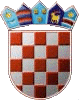 REPUBLIKA HRVATSKAKRAPINSKO-ZAGORSKA ŽUPANIJAOPĆINA STUBIČKE TOPLICENAČELNIK